OTTERY ST MARY TOWN COUNCIL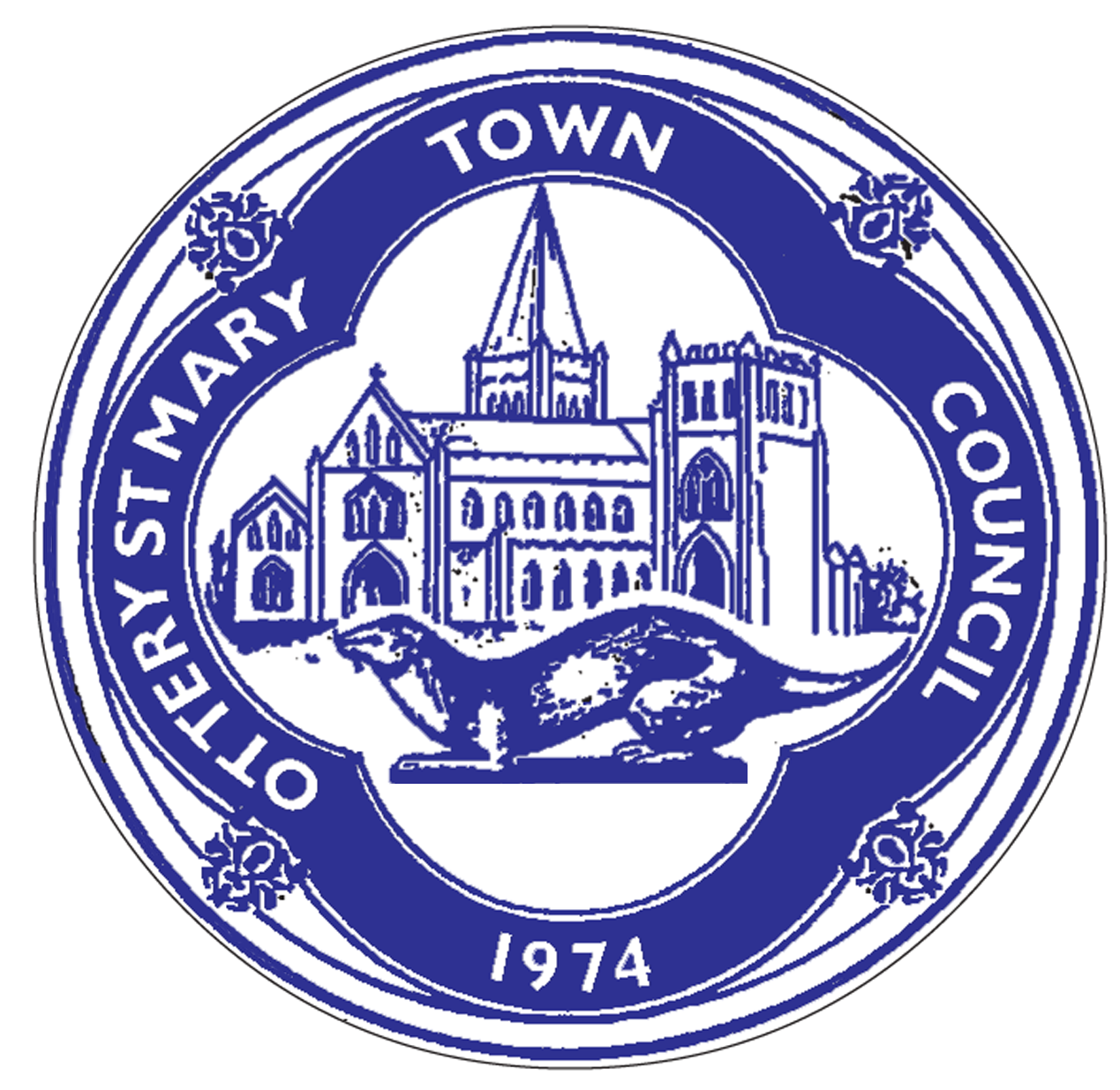 Council Offices, The Old Convent, 8 Broad Street,Ottery St Mary, Devon, EX11 1BZTel: 01404 812252E-mail: admin@otterystmary-tc.gov.ukWeb Site:www.otterystmary-tc.gov.uk26th May 2022Dear Councillors,I hereby give you notice that a Planning Committee Meeting of Ottery St Mary Town Council will be held at  the Station Community Hub , Mill Street,  Ottery St Mary, E11 1RE  Tuesday 31st May 2022 AT 7.00PM.All members of the Committee are hereby summoned to consider the matters detailed on the Agenda belowYours faithfullyJane BushbyAdministratorThe meeting is open to the press and public.  Attendees are requested to wear a face mask until seated; to wear warm clothing as the room will be ventilated with open windows/door; not to attend if they are suffering from any covid symptoms, or have tested positive for covid.INFORMATION FOR MEMBERS OF THE PUBLIC/PRESS:The law requires that public access is possible and not restricted, unless in the case of an agreed confidential session.If you wish to comment on an item on this agenda (but don`t wish to speak at the meeting) please submit this in writing by (12 noon Monday 30th May 2022). This will be read out for members to consider.Before the opening of Planning Committee business members of the public present will be invited to raise questions on planning issues. In addition, after a planning application has been introduced by the Chair, the Chair will ask if any member of the public would like to speak in respect of the matter.Individual contributions will be limited to a period of 3 minutes. Where there is a group of objectors or supporters for an application, a spokesperson should be appointed to speak on behalf of the group.The public is advised that the Chair has the right and discretion to control contributions to avoid disruption, repetition and make the best use of meeting time.For those who are unable to hear, the agendas and the minutes of the meeting will be available on the Council’s website.Note:  Under the Openness of Local Government Bodies Regulations 2014, any members of the public are allowed to take photographs, film and audio record the proceedings and report on all public meetings (including on social media).  If you are recording the meeting, you are asked to act in a reasonable manner and not disrupt the conduct of meetings for example by using intrusive lighting, flash photography or asking people to repeat statements for the benefit of the recording. You may not make an oral commentary during the meeting. The Chair  has the power to control public recording and/or reporting so it does not disrupt the meetingMobile Phones, Pagers and Similar Devices – All persons attending this meeting are required to turn off Mobile Phones, Pagers and Similar Devices.  The Chair may approve an exception to this request in special circumstancesA G E N D A1.   To receive apologies for absence2.   To receive Declarations of interest for items on the Agenda and receipt of requests for new Disclosable Pecuniary Interests (DPIs) dispensations for items on the Agenda3.   In consideration of the Public Bodies (Admission to Meetings) Act 1960 (publicity would be prejudicial to the public interest by reason of the confidential nature of the business to be transacted): to agree any items to be dealt with after the public and press have been excluded4.   Reports, Correspondence and Items referred to the CommitteeNone received. 5.   To approve and sign the Minutes of the Planning Committee Meeting of  16th May 20226.   Planning Decisions Received 22/0726 FUL	5 Mill Street, OSM, EX11 1AB			 Approved with conditions22/0805/FUL	36 Ridgeway Gardens, OM, EX11 1DU		 Approved with conditions	22/0846/FUL	45 Raleigh Road, OSM, EX11 1TG			 Approval retrospective (no	conditions)22/0689/FUL	20 New Street, OSM, EX11 1EA			  Approval 22/0834/GPAA Westbrook Cott, Higher Metcombe, EX11 1SR Withdrawn	7.   To consider and determine observations on the following Planning Applications: Reference	       	Applicant	    	Details8.   To receive Councillors’ questions relating to Planning Matters9.   Date of next meeting: (tbc subject to applications received)1)22/0616/ADVSainsburysInstallation of various non illuminated signageSainsburys Supermarkets Ltd, Hind St, OSM, EX11 1BW2)22/0933/FULMs D SelleyChange of use of vacant garage to accommodationWare View, OSM, EX11 1PJ3)22/0900/FULMr C GardnerErection of a garden shed and erection of additional railingsSilk  Mill, 22 Tumbling Weir Way, OSM, EX11 1GQ4)22/1072/FULMr & Mrs GoffFirst floor side extension.31 Longdogs Lane, OSM, EX11 1HU